О внесении изменений в постановлениеадминистрации г. Канска от 29.12.2016 № 1445В целях упорядочения размещения нестационарных торговых объектов на территории города Канска, в соответствии с Федеральными законами от 06.10.2003 № 131-ФЗ «Об общих принципах организации местного самоуправления в Российской Федерации», от 28.12.2009 № 381-ФЗ «Об основах государственного регулирования торговой деятельности в Российской Федерации», приказом министерства сельского хозяйства и торговли Красноярского края от 27.09.2018 № 555-о «Об установлении порядка разработки и утверждения схемы размещения нестационарных торговых объектов органами местного самоуправления муниципальных образований Красноярского края», руководствуясь статьями 30, 35 Устава города Канска, ПОСТАНОВЛЯЮ:1. Внести в постановление администрации г. Канска от 29.12.2016         № 1445 «Об утверждении схемы размещения нестационарных торговых объектов на территории города Канска» (далее – Постановление) следующие изменения:1.1. Приложение к Постановлению изложить в новой редакции согласно приложению к настоящему постановлению.2. Ведущему специалисту Отдела культуры администрации г. Канска Н.А. Велищенко разместить настоящее постановление на официальном сайте администрации города Канска в сети Интернет и опубликовать в официальном печатном издании «Канский вестник».3.  Контроль за исполнением настоящего постановления возложить на заместителя главы города по экономике и финансам Н.В. Кадач.4.   Постановление вступает в силу со дня подписания. Глава города Канска                                                                         А.М. БересневПриложение к постановлению администрации г. Канска от 10.10.2019  № 967Приложение к постановлению администрации г. Канска от 29.12. 2016  № 1445Схема размещения нестационарных торговых объектов, расположенных на территории города Канска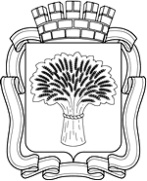 Российская Федерация                                                                             Администрация города Канска
Красноярского краяПОСТАНОВЛЕНИЕРоссийская Федерация                                                                             Администрация города Канска
Красноярского краяПОСТАНОВЛЕНИЕРоссийская Федерация                                                                             Администрация города Канска
Красноярского краяПОСТАНОВЛЕНИЕРоссийская Федерация                                                                             Администрация города Канска
Красноярского краяПОСТАНОВЛЕНИЕ10.10.2019 г.№967Порядковый номерТип объектаАдресный ориентир расположения нестационарных торговых объектовКол-во нестационарных торговых объектов по каждому адресному ориентируПлощадь земельного участка, здания, строения, сооружения или их части, занимаемую нестационарным торговым объектамПлощадь торгового объектаВид реализуемой нестационарным торговым объектом  продукции (продовольственные товары, непродовольственные товары)Специализация нестационарного торгового объектаИнформация о собственнике земельного участка, здания, сооружения на котором расположен нестационарный торговый объектИнформация об использовании нестационарного торгового объекта субъектами малого и среднего предпринимательства, осуществляющими торговую деятельностьПериод размещения нестационарных торговых объектов12345678910111павильонул. 40лет Октября, 2140,0040,00продовольственные товарыпродуктыГосударственная собственность право на которую не разграниченыСМСП*до 01.01.2022г. 2павильонул. 40лет Октября, 2/1168,3868,38непродовольственные товарыне определенаГосударственная собственность право на которую не разграниченыСМСП*до 01.01.2022г. 3павильонул. 40лет Октября, 2/2140,2440,24продовольственные товарыбыстрое питаниеГосударственная собственность право на которую не разграниченыСМСП*до 01.01.2022г. 4павильонул. 40лет Октября, 2/3127,6827,68смешанные товарывещи, товары для дома, сокиГосударственная собственность право на которую не разграниченыСМСП*до 01.01.2022г. 5павильонул. 40лет Октября, 2/4123,4923,49непродовольственные товарысадовый инвентарьГосударственная собственность право на которую не разграниченыСМСП*до 01.01.2022г. 6павильонул. 40лет Октября, 2/5116,9016,90смешанные товарыне определенаГосударственная собственность право на которую не разграниченыСМСП*до 01.01.2022г. 7павильонул. 40лет Октября, 2/6116,7916,79непродовольственные товарыцветыГосударственная собственность право на которую не разграниченыСМСП*до 01.01.2022г. 8павильонул. 40лет Октября, 2/8119,2019,20непродовольственные товарытрикотажГосударственная собственность право на которую не разграниченыСМСП*до 01.01.2022г. 9павильонул. 40лет Октября, 2/9118,1518,15непродовольственные товарыканцелярияГосударственная собственность право на которую не разграниченыСМСП*до 01.01.2022г. 10павильонул. 40лет Октября, 2/10129,9429,94смешанные товарыне определенаГосударственная собственность право на которую не разграниченыСМСП*до 01.01.2022г. 11павильонул. 40лет Октября, 2/11131,9831,98смешанные товарыне определенаГосударственная собственность право на которую не разграниченыСМСП*до 01.01.2022г. 12павильонул. 40лет Октября, 2/12117,4317,43непродовольственные товарыцветыГосударственная собственность право на которую не разграниченыСМСП*до 01.01.2022г. 13павильонул. 40лет Октября, 2/13121,9821,98смешанные товарыпродовольственные и непродовольственные товарыГосударственная собственность право на которую не разграниченыСМСП*до 01.01.2022г. 14павильонул. 40лет Октября, 2/14130,0130,01смешанные товарыне определенаГосударственная собственность право на которую не разграниченыСМСП*до 01.01.2022г. 15павильонул. 40лет Октября, 2/15132,2432,24продовольственные товарыбыстрое питаниеГосударственная собственность право на которую не разграниченыСМСП*до 01.01.2022г. 16павильонул. 40лет Октября, 2/16161,0061,00смешанные товарыне определенаГосударственная собственность право на которую не разграниченыСМСП*до 01.01.2022г. 17павильонул. 40лет Октября, 2/171230,0230,00непродовольственные товарыспорт. одеждаГосударственная собственность право на которую не разграниченыСМСП*до 01.01.2022г. 18павильонул. 40лет Октября, 2/181113,58113,58продовольственные товарыпиццаГосударственная собственность право на которую не разграниченыСМСП*до 01.01.2022г. 19павильонул. 40лет Октября, 2/19130,9430,94смешанные товарыне определенаГосударственная собственность право на которую не разграниченыСМСП*до 01.01.2022г. 20павильонул. 40лет Октября, 2/20131,1831,18продовольственные товарымясоГосударственная собственность право на которую не разграниченыСМСП*до 01.01.2022г. 21павильонул. 40лет Октября, 2/21132,0032,00смешанные товарыне определенаГосударственная собственность право на которую не разграниченыСМСП*до 01.01.2022г. 22павильонул. 40лет Октября, 2/23164,0364,03непродовольственные товарыканцелярияГосударственная собственность право на которую не разграниченыСМСП*до 01.01.2022г. 23киоскул. 40лет Октября, 2 в110,8110,81непродовольственные товарыпечатьГосударственная собственность право на которую не разграниченыСМСП*до 01.01.2022г. 24киоскмкр. Предмостный, 2 ж110,0010,00продовольственные товарыхлебГосударственная собственность право на которую не разграниченыСМСП*до 01.01.2022г. 25термобочкамкр. Предмостный, напротив "Старта" 14,004,00продовольственные товарыквасГосударственная собственность право на которую не разграниченыСМСП*сезонный характер размещения до 01.01.2022г. 26термобочкамкр. Предмостный, напротив "Старта" 14,004,00продовольственные товарымолокоГосударственная собственность право на которую не разграниченыСМСП*сезонный характер размещения до 01.01.2022г. 27павильонмкр. Предмостный, 14в147,0947,09продовольственные товарыпродуктыГосударственная собственность право на которую не разграниченыСМСП*до 01.01.2022г. 28павильонмкр. Северный, 11б/1112,0012,00продовольственные товарыпродуктыГосударственная собственность право на которую не разграниченыСМСП*до 01.01.2022г. 29павильонмкр. Северный,11б/3123,0023,00продовольственные товарыпродуктыГосударственная собственность право на которую не разграниченыСМСП*до 01.01.2022г. 30киоскмкр. Северный, 11б19,619,61непродовольственные товарыпечатьГосударственная собственность право на которую не разграниченыСМСП*до 01.01.2022г. 31павильонмкр. Северный, 11б/2110,6010,60продовольственные товарыпродуктыГосударственная собственность право на которую не разграниченыСМСП*до 01.01.2022г. 32павильонмкр. Северный,17 а112,0012,00продовольственные товарыфруктыГосударственная собственность право на которую не разграниченыСМСП*до 01.01.2022г. 33киоскмкр. Северный, 11в18,006,40продовольственные товарымороженоеГосударственная собственность право на которую не разграниченыСМСП*до 01.01.2022г. 34павильонмкр. Северный, 7а179,0379,03продовольственные товарыпродуктыГосударственная собственность право на которую не разграниченыСМСП*до 01.01.2022г. 35павильонмкр. Северный, 12д158,1158.11смешанные товарыпродовольственные и непродовольственные товарыГосударственная собственность право на которую не разграниченыСМСП*до 01.01.2022г. 36павильонмкр. Северный, № 12 б127,8327,83смешанные товарыпродовольственные и непродовольственные товарыГосударственная собственность право на которую не разграниченыСМСП*до 01.01.2022г. 37павильонмкр. Северный,12 а124,0024,00смешанные товарыпродовольственные и непродовольственные товарыГосударственная собственность право на которую не разграниченыСМСП*до 01.01.2022г. 38павильонмкр. Северный, 12/1120,0020,00продовольственные товарымясная продукцияГосударственная собственность право на которую не разграниченыСМСП*до 01.01.2022г. 39павильонмкр. Северный, 11/1125,0025,00непродовольственные товарыцветыГосударственная собственность право на которую не разграниченыСМСП*до 01.01.2022г. 40термобочкамкр. Северный,(с торца дома № 11а)14,004,00продовольственные товарыквасГосударственная собственность право на которую не разграниченыСМСП*сезонный характер размещения до 01.01.2022г. 41термобочкамкр. Северный,(с торца дома № 20, около пекарни)14,004,00продовольственные товарыквасГосударственная собственность право на которую не разграниченыСМСП*сезонный характер размещения до 01.01.2022г. 42термобочкамкр. Северный,(с торца дома № 11а)14,004,00продовольственные товарымолокоГосударственная собственность право на которую не разграниченыСМСП*сезонный характер размещения до 01.01.2022г. 43термобочкамкр. Северный,(с торца дома № 20, около пекарни)14,004,00продовольственные товарымолокоГосударственная собственность право на которую не разграниченыСМСП*сезонный характер размещения до 01.01.2022г. 44павильонмкр. Северный, 23 а182,1382,13смешанные товарыпродовольственные и непродовольственные товарыГосударственная собственность право на которую не разграниченыСМСП*до 01.01.2022г. 45павильонул. В.Яковенко, напротив универсама № 3126,5526,55непродовольственные товарысеменаГосударственная собственность право на которую не разграниченыСМСП*до 01.01.2022г. 46киоскмкр. Северный, 23ж16,116,11непродовольственные товарыпечатьГосударственная собственность право на которую не разграниченыСМСП*до 01.01.2022г. 47термобочкамкр. Северный (около маг. "Золотой ключик")14,004,00продовольственные товарымолокоГосударственная собственность право на которую не разграниченыСМСП*сезонный характер размещения до 01.01.2022г. 48термобочкамкр. Северный (около маг. "Золотой ключик")14,004,00продовольственные товарыквасГосударственная собственность право на которую не разграниченыСМСП*сезонный характер размещения до 01.01.2022г. 49термобочкамкр. Северный в районе дома №2314,004,00продовольственные товарыквасГосударственная собственность право на которую не разграниченыСМСП*сезонный характер размещения до 01.01.2022г. 50термобочкамкр. Северный в районе дома №23 е14,004,00продовольственные товарымолокоГосударственная собственность право на которую не разграниченыСМСП*сезонный характер размещения до 01.01.2022г. 51павильонул. 40лет Октября, 36 в146,9046,90смешанные товарыне определенаГосударственная собственность право на которую не разграниченыСМСП*до 01.01.2022г. 52павильонул. 40лет Октября, 36/1 а131,7931,79продовольственные товарыпродуктыГосударственная собственность право на которую не разграниченыСМСП*до 01.01.2022г. 53киоскул. 40лет Октября, 7110,0010,00продовольственные товарыхлебГосударственная собственность право на которую не разграниченыСМСП*до 01.01.2022г. 54термобочкаул. Минина, около бывшего тира 14,004,00продовольственные товарыквасГосударственная собственность право на которую не разграниченыСМСП*сезонный характер размещения до 01.01.2022г. 55термобочкаул. Минина, около бывшего тира 14,004,00продовольственные товарымолокоГосударственная собственность право на которую не разграниченыСМСП*сезонный характер размещения до 01.01.2022г. 56киоскул. 40лет Октября, 50 б15,045,04непродовольственные товарыпечатьГосударственная собственность право на которую не разграниченыСМСП*до 01.01.2022г. 57киоскул. 40 лет Октября, №  50г16,506,50продовольственные товарымороженоеГосударственная собственность право на которую не разграниченыдо 01.01.2022г. 58киоскул. 40лет Октября, 52 в110,0010,00продовольственные товарыхлебГосударственная собственность право на которую не разграниченыСМСП*до 01.01.2022г. 59павильонул. 40лет Октября, 52 а/1144,1744,17смешанные товарыпродовольственные и непродовольственные товарыГосударственная собственность право на которую не разграниченыСМСП*до 01.01.2022г. 60павильонул. 40лет Октября, 56 б152,9552,95непродовольственные товарыцветыГосударственная собственность право на которую не разграниченыСМСП*до 01.01.2022г. 61павильонул. 40лет Октября, 54135,0035,00продовольственные товарыпродуктыГосударственная собственность право на которую не разграниченыСМСП*до 01.01.2022г. 62термобочкаул. 40лет Октября, с торца дома № 5414,004,00продовольственные товарыквасГосударственная собственность право на которую не разграниченыСМСП*сезонный характер размещения до 01.01.2022г. 63термобочкаул. 40лет Октября, с торца дома № 5414,004,00продовольственные товарымолокоГосударственная собственность право на которую не разграниченыСМСП*сезонный характер размещения до 01.01.2022г. 64мобильная кофейняул. 40 лет Октября, 60/2516,006,00продовольственные товарынапитки и кондитерские изделияГосударственная собственность право на которую не разграниченыСМСП*сезонный характер размещения до 01.01.2022г. 65киоскул. 40лет Октября, 60 д18,908,90продовольственные товарымороженноеГосударственная собственность право на которую не разграниченыСМСП*до 01.01.2022г. 66термобочкаул. 40лет Октября, напротив "делики"14,004,00продовольственные товарыквасГосударственная собственность право на которую не разграниченыСМСП*сезонный характер размещения до 01.01.2022г. 67термобочкаул. 40лет Октября, напротив "делики"14,004,00продовольственные товарымолокоГосударственная собственность право на которую не разграниченыСМСП*сезонный характер размещения до 01.01.2022г. 68павильонул. 40лет Октября, 39 а127,0027,00продовольственные товарыпродуктыГосударственная собственность право на которую не разграниченыСМСП*до 01.01.2022г. 69киоскул. 40лет Октября, 39 в14,004,00смешанные товарыпродовольственные и непродовольственные товарыГосударственная собственность право на которую не разграниченыСМСП*до 01.01.2022г. 70павильонул. 40лет Октября, 62 б136,1736,17смешанные товарыпродовольственные и непродовольственные товарыГосударственная собственность право на которую не разграниченыСМСП*до 01.01.2022г. 71павильонул. 40лет Октября, 62 в137,3737,37смешанные товарыпродовольственные и непродовольственные товарыГосударственная собственность право на которую не разграниченыСМСП*до 01.01.2022г. 72павильонул. 40лет Октября, 62 г145,0045,00смешанные товарыпродовольственные и непродовольственные товарыГосударственная собственность право на которую не разграниченыСМСП*до 01.01.2022г. 73киоскул. 40лет Октября, 41д110,0010,00продовольственные товарыхлебГосударственная собственность право на которую не разграниченыСМСП*до 01.01.2022г. 74киоскул. 40лет Октября,41 а119,0019,00продовольственные товарыпродуктыГосударственная собственность право на которую не разграниченыСМСП*до 01.01.2022г. 75павильонпер. Панельный,1/1161,6661,66продовольственные товарыпродуктыГосударственная собственность право на которую не разграниченыСМСП*до 01.01.2022г. 76киоскул. 40 лет октября, 64г18,258,25продовольственные товарыфруктыГосударственная собственность право на которую не разграниченыСМСП*до 01.01.2022г. 77киоскул. 40лет Октября, 64 а15,685,68продовольственные товарымороженоеГосударственная собственность право на которую не разграниченыСМСП*до 01.01.2022г. 78павильонул. 40лет Октября,64 г152,0052,00продовольственные товарыфруктыГосударственная собственность право на которую не разграниченыСМСП*до 01.01.2022г. 79киоскул. 40лет Октября, 47/116,426,42непродовольственные товарыпечатьГосударственная собственность право на которую не разграниченыСМСП*до 01.01.2022г. 80киоскул. 40лет Октября, 41 г19,909,90непродовольственные товарыпечатьГосударственная собственность право на которую не разграниченыСМСП*до 01.01.2022г. 81термобочкаул. 40лет Октября, 64в14,004,00продовольственные товарыквасГосударственная собственность право на которую не разграниченыСМСП*сезонный характер размещения до 01.01.2022г. 82термобочкаул. 40лет Октября, 64е14,004,00продовольственные товарымолокоГосударственная собственность право на которую не разграниченыСМСП*сезонный характер размещения до 01.01.2022г. 83термобочкаул. 40лет Октября, напротив дома № 4114,004,00продовольственные товарымолокоГосударственная собственность право на которую не разграниченыСМСП*сезонный характер размещения до 01.01.2022г. 84термобочкаул. 40лет Октября, напротив дома № 4114,004,00продовольственные товарыквасГосударственная собственность право на которую не разграниченыСМСП*сезонный характер размещения до 01.01.2022г. 85термобочка пос. Ремзавода, напротив дома № 2414,004,00продовольственные товарыквасГосударственная собственность право на которую не разграниченыСМСП*сезонный характер размещения до 01.01.2022г. 86термобочка пос. Ремзавода, напротив дома № 2414,004,00продовольственные товарымолокоГосударственная собственность право на которую не разграниченыСМСП*сезонный характер размещения до 01.01.2022г. 87киоскул. 40лет Октября, 65 ж110,0010,00продовольственные товарыхлебГосударственная собственность право на которую не разграниченыСМСП*до 01.01.2022г. 88павильонул. 40лет Октября, 80/2-а188,3288,32продовольственные товарыпродуктыГосударственная собственность право на которую не разграниченыСМСП*до 01.01.2022г. 89термобочкаул. 40лет Октября, 80-а 14,004,00продовольственные товарыквасГосударственная собственность право на которую не разграниченыСМСП*сезонный характер размещения до 01.01.2022г. 90термобочкаул. 40лет Октября, 80-а 14,004,00продовольственные товарымолокоГосударственная собственность право на которую не разграниченыСМСП*сезонный характер размещения до 01.01.2022г. 91павильонул. 40лет Октября, 75 б181,7181,71продовольственные товарыпродуктыГосударственная собственность право на которую не разграниченыСМСП*до 01.01.2022г. 92киоскул. 40лет Октября, 75 в16,376,37продовольственные товарымороженоеГосударственная собственность право на которую не разграниченыСМСП*до 01.01.2022г. 93павильонрайон Педколледжа110,0010,00продовольственные товарыобщепитГосударственная собственность право на которую не разграниченыСМСП*до 01.01.2022г. 94павильонул. 40 лет Октября, напротив № 80/11177,83177,83непродовольственные товарынеопределеннаГосударственная собственность право на которую не разграниченыСМСП*до 01.01.2022г. 95киоскул. Муромская, 5 б110,3910,39смешанные товарыпродовольственные и непродовольственные товарыГосударственная собственность право на которую не разграниченыСМСП*до 01.01.2022г. 96киоскул. Муромская, 3а110,006,39продовольственные товарымороженоеГосударственная собственность право на которую не разграниченыСМСП*до 01.01.2022г. 97киоскул. Муромская, № 5 г110,0010,00продовольственные товарыхлебГосударственная собственность право на которую не разграниченыСМСП*до 01.01.2022г. 98павильонмкр. Северо-Западный, 45128,3128,31смешанные товарыкондитерские изделия, одноразовая посудаГосударственная собственность право на которую не разграниченыСМСП*до 01.01.2022г. 99киоскмкр. Северо-Западный, 45/115,685,68непродовольственные товарыпечатьГосударственная собственность право на которую не разграниченыСМСП*до 01.01.2022г. 100киоскмкр. Северо-Западный, 45/1-а16,006,00непродовольственные товарыпечатьГосударственная собственность право на которую не разграниченыСМСП*до 01.01.2022г. 101павильонмкр. Северо-Западный, № 45 д132,4732,47смешанные товарыавтозапчастиГосударственная собственность право на которую не разграниченыСМСП*до 01.01.2022г. 102киоскмкр. Северо-Западный, 45/3110,0010,00продовольственные товарыхлебГосударственная собственность право на которую не разграниченыСМСП*до 01.01.2022г. 103киоскмкр. Северо-Западный, 45 а16,396,39продовольственные товарымороженоеГосударственная собственность право на которую не разграниченыСМСП*до 01.01.2022г. 104павильонмкр. Северо-Западный, 45 б117,9917,99смешанные товарыне определенаГосударственная собственность право на которую не разграниченыСМСП*до 01.01.2022г. 105павильонмкр. Северо-Западный, 45 г129,3729,37смешанные товарыавтозапчастиГосударственная собственность право на которую не разграниченыСМСП*до 01.01.2022г. 106павильонмкр. Северо-Западный, 45ж132,3132,31смешанные товарыне определенаГосударственная собственность право на которую не разграниченыСМСП*до 01.01.2022г. 107павильонмкр. Северо-Западный, 45 и128,0028,00смешанные товарыне определенаГосударственная собственность право на которую не разграниченыСМСП*до 01.01.2022г. 108павильонмкр. Северо-Западный, 45 к129,0029,00смешанные товарыне определенаГосударственная собственность право на которую не разграниченыСМСП*до 01.01.2022г. 109павильонмкр. Северо-Западный, 45 н132,4632,46непродовольственные товарынеопределеннаГосударственная собственность право на которую не разграниченыСМСП*до 01.01.2022г. 110павильонмкр. Северо-Западный, 45 в178,2178,21смешанные товарыне определенаГосударственная собственность право на которую не разграниченыСМСП*до 01.01.2022г. 111павильонмкр. Северо-Западный, 45 п132,3432,34смешанные товарыне определенаГосударственная собственность право на которую не разграниченыСМСП*до 01.01.2022г. 112павильонмкр. Северо-Западный, 45 р137,7737,77смешанные товарыне определенаГосударственная собственность право на которую не разграниченыСМСП*до 01.01.2022г. 113павильонмкр. Северо-Западный, 45 м133,7433,74смешанные товарыне определенаГосударственная собственность право на которую не разграниченыСМСП*до 01.01.2022г. 114термобочкамкр. Северо-Западный , в районе дома № 4514,004,00продовольственные товарыквасГосударственная собственность право на которую не разграниченыСМСП*сезонный характер размещения до 01.01.2022г. 115термобочкамкр. Северо-Западный , в районе дома № 4514,004,00продовольственные товарымолокоГосударственная собственность право на которую не разграниченыСМСП*сезонный характер размещения до 01.01.2022г. 116термобочкамкр. Северо-Западный 53, у торгового дома 14,004,00продовольственные товарыквасГосударственная собственность право на которую не разграниченыСМСП*сезонный характер размещения до 01.01.2022г. 117термобочкамкр. Северо-Западный 53 в14,004,00продовольственные товарымолокоГосударственная собственность право на которую не разграниченыСМСП*сезонный характер размещения до 01.01.2022г. 118павильонмкр. Северо-Западный, 39 а1114,64114,64смешанные товарыпродовольственные и непродовольственные товарыГосударственная собственность право на которую не разграниченыСМСП*до 01.01.2022г. 119термобочкамкр. Северо-Западный, с торца дома 2614,004,00продовольственные товарымолокоГосударственная собственность право на которую не разграниченысезонный характер размещения до 01.01.2022г. 120павильонмкр. МЖК, 1 а180,0080,00продовольственные товарыпродуктыГосударственная собственность право на которую не разграниченыСМСП*до 01.01.2022г. 121киоскмкр. МЖК, 1/417,917,91непродовольственные товарыцветыГосударственная собственность право на которую не разграниченыСМСП*до 01.01.2022г. 122киоскмкр. МЖК, 7в18,008,00непродовольственные товарытрикотажГосударственная собственность право на которую не разграниченыСМСП*до 01.01.2022г. 123павильонмкр. МЖК,7 а153,9753,97продовольственные товарыпродуктыГосударственная собственность право на которую не разграниченыСМСП*до 01.01.2022г. 124киоскмкр. МЖК, 7 д 110,0010,00продовольственные товарыхлебГосударственная собственность право на которую не разграниченыСМСП*до 01.01.2022г. 125павильонмкр. МЖК, 7 ж 150,0050,00продовольственные товарыкулинарияГосударственная собственность право на которую не разграниченыСМСП*до 01.01.2022г. 126остановочный комплексмкр. МЖК, 7 е140,0040,00непродовольственные товарыцветы Государственная собственность право на которую не разграниченыСМСП*до 01.01.2022г. 127павильонмкр. МЖК,7 и130,0030,00непродовольственные товарыцветы Государственная собственность право на которую не разграниченыСМСП*до 01.01.2022г. 128павильонмкр. МЖК,7 к130,0030,00непродовольственные товарыцветы Государственная собственность право на которую не разграниченыСМСП*до 01.01.2022г. 129павильонмкр. МЖК, 7л140,0040,00непродовольственные товарыживые цветыГосударственная собственность право на которую не разграниченыСМСП*до 01.01.2022г. 130павильонмкр. Северо-Западный, 64 г1150,72150,72продовольственные товарыпродуктыГосударственная собственность право на которую не разграниченыСМСП*до 01.01.2022г. 131киоскмкр.6-й  Северо-Западный, 6/18114,0014,00смешанныйпродовольственные и непродовольственные товарыГосударственная собственность право на которую не разграниченыСМСП*до 01.01.2022г. 132павильонмкр.6-й  Северо-Западный, 6/51156,00156,00смешанныйпродовольственные и непродовольственные товарыГосударственная собственность право на которую не разграниченыСМСП*до 01.01.2022г. 133павильонмкр.6-й  Северо-Западный, 6/6129,9829,98продовольственные товарыпродуктыГосударственная собственность право на которую не разграниченыСМСП*до 01.01.2022г. 134павильонмкр.6-й  Северо-Западный, 6/10162,0062,00смешанныйсмешанныйГосударственная собственность право на которую не разграниченыСМСП*до 01.01.2022г. 135павильонмкр.6-й  Северо-Западный, 6/15165,2765,27продовольственные товарыпродуктыГосударственная собственность право на которую не разграниченыСМСП*до 01.01.2022г. 136павильонмкр.6-й  Северо-Западный, 6/1128,5528,55смешанные товарыпродовольственные и непродовольственные товарыГосударственная собственность право на которую не разграниченыСМСП*до 01.01.2022г. 137павильонмкр.6-й  Северо-Западный, 6/2137,6437,64смешанные товарыпродовольственные и непродовольственные товарыГосударственная собственность право на которую не разграниченыСМСП*до 01.01.2022г. 138павильонмкр.6-й  Северо-Западный, 6/3150,0050,00смешанные товарыпродовольственные и непродовольственные товарыГосударственная собственность право на которую не разграниченыСМСП*до 01.01.2022г. 139павильонмкр.6-й  Северо-Западный, 6/4150,0050,00смешанные товарыпродовольственные и непродовольственные товарыГосударственная собственность право на которую не разграниченыСМСП*до 01.01.2022г. 140павильонмкр.6-й  Северо-Западный, 6/7136,7336,73непродовольственные товарыаптекаГосударственная собственность право на которую не разграниченыСМСП*до 01.01.2022г. 141павильонмкр.6-й  Северо-Западный, 6/11190,1490,14продовольственные товарыпродуктыГосударственная собственность право на которую не разграниченыСМСП*до 01.01.2022г. 142павильонмкр.6-й  Северо-Западный, 6/12147,7347,73непродовольственные товарыбыт. химияГосударственная собственность право на которую не разграниченыСМСП*до 01.01.2022г. 143павильонмкр.6-й  Северо-Западный, 6/9130,0030,00смешанные товарыпродовольственные и непродовольственные товарыГосударственная собственность право на которую не разграниченыСМСП*до 01.01.2022г. 144павильонмкр.6-й  Северо-Западный, 6/8136,7336,73непродовольственные товарыстройматериалыГосударственная собственность право на которую не разграниченыСМСП*до 01.01.2022г. 145павильонмкр.6-й  Северо-Западный, 6/13152,7852,78смешанные товарыпродовольственные и непродовольственные товарыГосударственная собственность право на которую не разграниченыСМСП*до 01.01.2022г. 146павильонмкр.6-й  Северо-Западный, 6/14151,1851,18смешанные товарыпродовольственные и непродовольственные товарыГосударственная собственность право на которую не разграниченыСМСП*до 01.01.2022г. 147киоскмкр.6-й  Северо-Западный, 6/20110,006,00непродовольственные товарынепродовольственные товарыГосударственная собственность право на которую не разграниченыСМСП*до 01.01.2022г. 148павильонмкр.6-й  Северо-Западный,  5 б159,5259,52смешанные товарыпродовольственные и непродовольственные товарыГосударственная собственность право на которую не разграниченыСМСП*до 01.01.2022г. 149павильонмкр.6-й  Северо-Западный,  5 г130,0030,00продовольственные товарыпродуктыГосударственная собственность право на которую не разграниченыСМСП*до 01.01.2022г. 150павильонмкр.6-й  Северо-Западный,  5 д150,0050,00непродовольственные товарыодеждаГосударственная собственность право на которую не разграниченыСМСП*до 01.01.2022г. 151киоскмкр.6-й  Северо-Западный, 6/1716,406,40продовольственные товарымороженоеГосударственная собственность право на которую не разграниченыСМСП*до 01.01.2022г. 152киоскмкр.6-й  Северо-Западный, 6/2416,656,65непродовольственные товарыпечатьГосударственная собственность право на которую не разграниченыСМСП*до 01.01.2022г. 153термобочкамкр.6-й  Северо-Западный,  остановка солнечный14,004,00продовольственные товарыквасГосударственная собственность право на которую не разграниченыСМСП*сезонный характер размещения до 01.01.2022г. 154термобочкамкр.6-й  Северо-Западный, № 6 г14,004,00продовольственные товарымолокоГосударственная собственность право на которую не разграниченыСМСП*сезонный характер размещения до 01.01.2022г. 155киоскмкр. 6-й Северо-Западный, 6 в110,0010,00продовольственные товарыхлебГосударственная собственность право на которую не разграниченыСМСП*до 01.01.2022г. 156павильонул. Герцена, 9136,0436,40продовольственные товарыпродуктыГосударственная собственность право на которую не разграниченыСМСП*до 01.01.2022г. 157киоскул. Герцена, 9 б16,406,40продовольственные товарымороженоеГосударственная собственность право на которую не разграниченыСМСП*до 01.01.2022г. 158киоскул. Герцена, 9 е16,066,06непродовольственные товарыпечатьГосударственная собственность право на которую не разграниченыСМСП*до 01.01.2022г. 159павильонул. Герцена, 9 г128,0028,00продовольственные товарыпродуктыГосударственная собственность право на которую не разграниченыСМСП*до 01.01.2022г. 160павильонул. Герцена, 9 а161,1461,14продовольственные товарыпродуктыГосударственная собственность право на которую не разграниченыСМСП*до 01.01.2022г. 161термобочкаул. Герцена, в районе КПП арсенала14,004,00продовольственные товарыквасГосударственная собственность право на которую не разграниченыСМСП*сезонный характер размещения до 01.01.2022г. 162термобочкаул. Герцена, в районе КПП арсенала14,004,00продовольственные товарымолокоГосударственная собственность право на которую не разграниченыСМСП*сезонный характер размещения до 01.01.2022г. 163павильонул. Ангарская176,8876,88смешанные товарыне определенаГосударственная собственность право на которую не разграниченыСМСП*до 01.01.2022г. 164павильонул. Герцена, 7 г159,6159,61непродовольственные товарыцветыГосударственная собственность право на которую не разграниченыСМСП*до 01.01.2022г. 165павильонул. Герцена, 7 а152,5952,59продовольственные товарыпродуктыГосударственная собственность право на которую не разграниченыСМСП*до 01.01.2022г. 166киоскул. Герцена, № 10 б110,0010,00продовольственные товарыхлебГосударственная собственность право на которую не разграниченыСМСП*до 01.01.2022г. 167павильонмкр. Северный, 10 б170,3970,39смешанные товарысмешанныйГосударственная собственность право на которую не разграниченыСМСП*до 01.01.2022г. 168павильонул. Магистральная, 52 а1202,51202,51непродовольственные товарыодноразовая пластиковая посуда, упаковкаГосударственная собственность право на которую не разграниченыСМСП*до 01.01.2022г. 169павильонул. Магистральная, 69140,9340,93продовольственные товарыпродуктыГосударственная собственность право на которую не разграниченыСМСП*до 01.01.2022г. 170киоскул. Магистральная, 38 а110,0010,00продовольственные товарыхлебГосударственная собственность право на которую не разграниченыСМСП*до 01.01.2022г. 171павильонул. Магистральная, 75 б132,0032,00продовольственные товарыпродуктыГосударственная собственность право на которую не разграниченыСМСП*до 01.01.2022г. 172термобочкамкр. Северный,1 , около магазина "София" 14,004,00продовольственные товарыквасГосударственная собственность право на которую не разграниченыСМСП*сезонный характер размещения до 01.01.2022г. 173термобочкамкр. Северный,1 , около магазина "София" 14,004,00продовольственные товарымолокоГосударственная собственность право на которую не разграниченыСМСП*сезонный характер размещения до 01.01.2022г. 174павильонул. Магистральная 75 в1119,8052,62смешанные товарыпродовольственные и непродовольственные товарыГосударственная собственность право на которую не разграниченыСМСП*до 01.01.2022г. 175павильонмкр. 2-й Северный, № 13 а153,0053,00смешанные товарыпродовольственные и непродовольственные товарыГосударственная собственность право на которую не разграниченыСМСП*до 01.01.2022г. 176остановочный комплексул. Магистральная, 105 а152,8052,80смешанные товарыпродовольственные и непродовольственные товарыГосударственная собственность право на которую не разграниченыСМСП*до 01.01.2022г. 177киоскул. Магистральная, 118 а110,0010,00непродовольственные товарыпечатьГосударственная собственность право на которую не разграниченыСМСП*до 01.01.2022г. 178киоскул. Магистральная, 118 г110,0010,00продовольственные товарыхлебГосударственная собственность право на которую не разграниченыСМСП*до 01.01.2022г. 179павильонул. Магистральная, 118 д150,0050,00продовольственные товарыкулинарияГосударственная собственность право на которую не разграниченыСМСП*до 01.01.2022г. 180павильонпер. Короткий 1100,00100,00продовольственные товарыпродуктыГосударственная собственность право на которую не разграниченыСМСП*до 01.01.2022г. 181павильонул. Матросская, 94 а150,0050,00продовольственные товарыпродуктыГосударственная собственность право на которую не разграниченыСМСП*до 01.01.2022г. 182павильонул. Декабристов, 2 а158,9058,90продовольственные товарыпродуктыГосударственная собственность право на которую не разграниченыСМСП*до 01.01.2022г. 183киоскул. Декабристов, 2 б17,937,93продовольственные товарымороженоеГосударственная собственность право на которую не разграниченыСМСП*до 01.01.2022г. 184киоскул. Иланская, 1 а110,0010,00продовольственные товарыхлебГосударственная собственность право на которую не разграниченыСМСП*до 01.01.2022г. 185павильонул. Иланская, 1 б150,0050,00смешанные товарыпродовольственные и непродовольственные товарыГосударственная собственность право на которую не разграниченыСМСП*до 01.01.2022г. 186киоскул. Иланская, поворот на ул. Лысогорскую 112,0012,00продовольственные товарыхлебГосударственная собственность право на которую не разграниченыСМСП*до 01.01.2022г. 187киоскул. Иланская, № 1 в110,3510,35непродовольственные товарыпечатьГосударственная собственность право на которую не разграниченыСМСП*до 01.01.2022г. 188павильонул. Шоссейная, 54163,5463,54продовольственные товарыпродуктыГосударственная собственность право на которую не разграниченыСМСП*до 01.01.2022г. 189киоскул. Шоссейная, 54 в110,0010,00продовольственные товарыхлебГосударственная собственность право на которую не разграниченыСМСП*до 01.01.2022г. 190киоскул. Шоссейная напротив дома № 4416,696,69продовольственные товарыхлебГосударственная собственность право на которую не разграниченыСМСП*до 01.01.2022г. 191термобочкаул. Шоссейная, 75/1  14,004,00продовольственные товарыквасГосударственная собственность право на которую не разграниченыСМСП*сезонный характер размещения до 01.01.2022г. 192термобочкаул. Шоссейная, 75/1 14,004,00продовольственные товарымолокоГосударственная собственность право на которую не разграниченыСМСП*сезонный характер размещения до 01.01.2022г. 193киоскул. 1-ая Сосновая, конечная автобуса № 3 112,0012,00продовольственные товарыхлебГосударственная собственность право на которую не разграниченыСМСП*до 01.01.2022г. 194павильонул. Иланская, 3 д1140,00140,00продовольственные товарыпродуктыГосударственная собственность право на которую не разграниченыСМСП*до 01.01.2022г. 195павильонул. Иланская, 3 б157,4557,45непродовольственные товарыбыт. химияГосударственная собственность право на которую не разграниченыСМСП*до 01.01.2022г. 196павильонул. Иланская, 3 в140,0040,00продовольственные товарыфруктыГосударственная собственность право на которую не разграниченыСМСП*до 01.01.2022г. 197павильонул. Иланская, 7 а170,9170,91продовольственные товарыпродуктыГосударственная собственность право на которую не разграниченыСМСП*до 01.01.2022г. 198павильонул. Пугачева, 38 а 170,0070,00продовольственные товарыпродуктыГосударственная собственность право на которую не разграниченыСМСП*до 01.01.2022г. 199павильонул. Труда, 38, стр. 2128,3728,37продовольственные товарыпродуктыГосударственная собственность право на которую не разграниченыСМСП*до 01.01.2022г. 200павильонул. 30лет ВЛКСМ, 2 а1102,02102,02продовольственные товарыпродуктыГосударственная собственность право на которую не разграниченыСМСП*до 01.01.2022г. 201павильонул. Гетоева, 2143,6443,64продовольственные товарыкулинарияГосударственная собственность право на которую не разграниченыСМСП*до 01.01.2022г. 202павильонмкр. 4-й Центральный, 33 в150,0050,00продовольственные товарыпродуктыГосударственная собственность право на которую не разграниченыСМСП*до 01.01.2022г. 203киоскул. Пролетарская, 6 б110,0010,00продовольственные товарыхлебГосударственная собственность право на которую не разграниченыСМСП*до 01.01.2022г. 204термобочкамкр. 4-й Центральный, 33 г14,004,00продовольственные товарымолокоГосударственная собственность право на которую не разграниченыСМСП*сезонный характер размещения до 01.01.2022г. 205киоскмкр. 4-й Центральный, 33 д110,0010,00продовольственные товарыхлебГосударственная собственность право на которую не разграниченысезонный характер размещения до 01.01.2022г. 206павильонмкр. 4-й Центральный, № 30 а135,0035,00продовольственные товарыпродуктыГосударственная собственность право на которую не разграниченыСМСП*до 01.01.2022г. 207киоскмкр. 4-й Центральный, № 30 б110,0010,00продовольственные товарымороженоеГосударственная собственность право на которую не разграниченыСМСП*до 01.01.2022г. 208павильонул. 1-ая Лесозаводская, 2 а150,0050,00смешанные товарыпродовольственные и непродовольственные товарыГосударственная собственность право на которую не разграниченыСМСП*до 01.01.2022г. 209термобочкаул.Париж. Коммуны, около магазина Турист14,004,00продовольственные товарыквасГосударственная собственность право на которую не разграниченыСМСП*сезонный характер размещения до 01.01.2022г. 210термобочкаул.Париж. Коммуны, около магазина Турист14,004,00продовольственные товарымолокоГосударственная собственность право на которую не разграниченыСМСП*сезонный характер размещения до 01.01.2022г. 211павильонул. Пролетарская, 50 а178,0478,04смешанные товарыпродовольственные и непродовольственные товарыГосударственная собственность право на которую не разграниченыСМСП*до 01.01.2022г. 212павильонул. Московская, 20 г176,7676,76продовольственные товарыпродуктыГосударственная собственность право на которую не разграниченыСМСП*до 01.01.2022г. 213киоскул. Московская, 20 в110,0010,00продовольственные товарыхлебГосударственная собственность право на которую не разграниченыСМСП*до 01.01.2022г. 214термобочкаул. Пролетарская, 34 с торца по ул. Московской14,004,00продовольственные товарыквасГосударственная собственность право на которую не разграниченыСМСП*сезонный характер размещения до 01.01.2022г. 215термобочкаул. Пролетарская, 34 с торца по ул. Московской14,004,00продовольственные товарымолокоГосударственная собственность право на которую не разграниченыСМСП*сезонный характер размещения до 01.01.2022г. 216павильонул. Московская, 20/1136,9436,94продовольственные товарыпродуктыГосударственная собственность право на которую не разграниченыСМСП*до 01.01.2022г. 217киоскул. Московская, 48 а18,006,00непродовольственные товарыпечатьГосударственная собственность право на которую не разграниченыСМСП*до 01.01.2022г. 218киоскул. Московская, 48 б16,406,40продовольственные товарымороженоеГосударственная собственность право на которую не разграниченыСМСП*до 01.01.2022г. 219павильонул. Московская, 56 г116,4916,49смешанные товарыпродовольственные и непродовольственные товарыГосударственная собственность право на которую не разграниченыСМСП*до 01.01.2022г. 220термобочкаул. Советская, около церкви14,004,00продовольственные товарыквасГосударственная собственность право на которую не разграниченыСМСП*сезонный характер размещения до 01.01.2022г. 221термобочкаул. Советская, № 3 в14,004,00продовольственные товарымолокоГосударственная собственность право на которую не разграниченыСМСП*сезонный характер размещения до 01.01.2022г. 222термобочкаул. Московская, около дома №53 ж14,004,00продовольственные товарыквасГосударственная собственность право на которую не разграниченыСМСП*сезонный характер размещения до 01.01.2022г. 223термобочкаул. Московская, около дома №53 и14,004,00продовольственные товарымолокоГосударственная собственность право на которую не разграниченыСМСП*сезонный характер размещения до 01.01.2022г. 224киоскул.Коростелева, 32 а16,396,39продовольственные товарымороженоеГосударственная собственность право на которую не разграниченыСМСП*до 01.01.2022г. 225павильонул. Московская, 76 б115,8115,81непродовольственные товарыцветыГосударственная собственность право на которую не разграниченыСМСП*до 01.01.2022г. 226киоскул.Коростелева,  19 г110,0010,00продовольственные товарыхлебГосударственная собственность право на которую не разграниченыСМСП*до 01.01.2022г. 227павильонул. Горького, 20 а159,9359,93продовольственные товарыпродуктыГосударственная собственность право на которую не разграниченыСМСП*до 01.01.2022г. 228павильонул. Горького, 66 а177,0076,92непродовольственные товарыобоиГосударственная собственность право на которую не разграниченыСМСП*до 01.01.2022г. 229киоскул. Московская, 69 б111,4911,49непродовольственные товарыпечатьГосударственная собственность право на которую не разграниченыСМСП*до 01.01.2022г. 230киоскул. Московская, 82 а110,3510,35непродовольственные товарыпечатьГосударственная собственность право на которую не разграниченыСМСП*до 01.01.2022г. 231киоскул. Бородинская, 31 б110,0010,00продовольственные товарыхлебГосударственная собственность право на которую не разграниченыСМСП*до 01.01.2022г. 232павильонул. Бородинская, 25 а189,7889,78продовольственные товарыпродуктыГосударственная собственность право на которую не разграниченыСМСП*до 01.01.2022г. 233киоскул. Бородинская, 29 а18,298,29непродовольственные товарыпечатьГосударственная собственность право на которую не разграниченыСМСП*до 01.01.2022г. 234павильонул. Бородинская, 20 а125,9825,98продовольственные товарыкулинарияГосударственная собственность право на которую не разграниченыСМСП*до 01.01.2022г. 235павильонул. Бородинская, 20 б181,6081,60продовольственные товарыпродуктыГосударственная собственность право на которую не разграниченыСМСП*до 01.01.2022г. 236павильонул. Бородинская, 31 а197,0897,08продовольственные товарыпродуктыГосударственная собственность право на которую не разграниченыСМСП*до 01.01.2022г. 237термобочкаул. Бородинская, в районе дома № 3514,004,00продовольственные товарыквасГосударственная собственность право на которую не разграниченыСМСП*сезонный характер размещения до 01.01.2022г. 238термобочкаул. Бородинская, в районе дома № 3514,004,00продовольственные товарымолокоГосударственная собственность право на которую не разграниченыСМСП*сезонный характер размещения до 01.01.2022г. 239термобочкаул. Бородинская, в районе дома № 2914,004,00продовольственные товарыквасГосударственная собственность право на которую не разграниченыСМСП*сезонный характер размещения до 01.01.2022г. 240термобочкаул. Бородинская, в районе дома № 2914,004,00продовольственные товарымолокоГосударственная собственность право на которую не разграниченыСМСП*сезонный характер размещения до 01.01.2022г. 241термобочкаул. Урицкого, 17, возле пекарни14,004,00продовольственные товарыквасГосударственная собственность право на которую не разграниченыСМСП*сезонный характер размещения до 01.01.2022г. 242термобочкаул. Урицкого, 17, возле пекарни14,004,00продовольственные товарымолокоГосударственная собственность право на которую не разграниченыСМСП*сезонный характер размещения до 01.01.2022г. 243киоскул. Урицкого, 5а110,0010,00продовольственные товарыхлебГосударственная собственность право на которую не разграниченыСМСП*до 01.01.2022г. 244киоскул. Урицкого, 5б115,0015,00продовольственные товарымороженоеГосударственная собственность право на которую не разграниченыСМСП*до 01.01.2022г. 245павильонул. Мира, 4а1101,31101,31смешанные товарыпродовольственные и непродовольственные товарыГосударственная собственность право на которую не разграниченыСМСП*до 01.01.2022г. 246павильонул. Мира, 3 а150,0050,00продовольственные товарыпродуктыГосударственная собственность право на которую не разграниченыСМСП*до 01.01.2022г. 247павильонул. Москвина, 16 а137,9937,99продовольственные товарыпродуктыГосударственная собственность право на которую не разграниченыСМСП*до 01.01.2022г. 248киоскул. Урицкого, 49 в110,0010,00продовольственные товарыхлебГосударственная собственность право на которую не разграниченыСМСП*до 01.01.2022г. 249термобочкаул. Урицкого, 49 напротив магазина 14,004,00продовольственные товарыквасГосударственная собственность право на которую не разграниченыСМСП*сезонный характер размещения до 01.01.2022г. 250термобочкаул. Урицкого,49 напротив магазина 14,004,00продовольственные товарымолокоГосударственная собственность право на которую не разграниченыСМСП*сезонный характер размещения до 01.01.2022г. 251павильонул. Горького, 114 а1111,05111,05продовольственные товарыпродуктыГосударственная собственность право на которую не разграниченыСМСП*до 01.01.2022г. 252павильонул. Котляра, 15 а196,0096,00непродовольственные товарыавтозапчастиГосударственная собственность право на которую не разграниченыСМСП*до 01.01.2022г. 253павильонул. Красной Армии, 3 г144,0944,09смешанные товарыпродовольственные и непродовольственные товарыГосударственная собственность право на которую не разграниченыСМСП*до 01.01.2022г. 254павильонул. Красной Армии, 3  в193,2093,20смешанные товарыпродовольственные и непродовольственные товарыГосударственная собственность право на которую не разграниченыСМСП*до 01.01.2022г. 255киоскул. Красной Армии, 3 н110,0010,00продовольственные товарыхлебГосударственная собственность право на которую не разграниченыСМСП*до 01.01.2022г. 256павильонул. Красной Армии, 3 а150,3150,31смешанные товарыпродовольственные и непродовольственные товарыГосударственная собственность право на которую не разграниченыСМСП*до 01.01.2022г. 257киоскул. Красной Армии, 3  м110,0010,00непродовольственные товарыпечатьГосударственная собственность право на которую не разграниченыСМСП*до 01.01.2022г. 258термобочкаул. Красной Армии, около павильонов 14,004,00продовольственные товарыквасГосударственная собственность право на которую не разграниченыСМСП*сезонный характер размещения до 01.01.2022г. 259термобочкаул. Красной Армии, около павильонов 14,004,00продовольственные товарымолокоГосударственная собственность право на которую не разграниченыСМСП*сезонный характер размещения до 01.01.2022г. 260павильонугол ул. Красной Армии и ул. Кайтымской150,0050,00смешанные товарыне определенаГосударственная собственность право на которую не разграниченыСМСП*до 01.01.2022г. 261киоскул. Кайтымская, 148 в110,0010,00продовольственные товарыхлебГосударственная собственность право на которую не разграниченыСМСП*до 01.01.2022г. 262павильонул. Луначарского, 21124,9924,99продовольственные товарыпродуктыГосударственная собственность право на которую не разграниченыСМСП*до 01.01.2022г. 263киоскул. Бограда, 59 а15,305,30смешанные товарыпродовольственные и непродовольственные товарыГосударственная собственность право на которую не разграниченыСМСП*до 01.01.2022г. 264киоскул. Урицкого, 90 б110,0010,00продовольственные товарыхлебГосударственная собственность право на которую не разграниченыСМСП*до 01.01.2022г. 265киоскул. Урицкого,122 а112,0012,00продовольственные товарыхлебГосударственная собственность право на которую не разграниченыСМСП*до 01.01.2022г. 266павильонул. Дружбы, 25 а1126,00126,00продовольственные товарыпродуктыГосударственная собственность право на которую не разграниченыСМСП*до 01.01.2022г. 267термобочкаул. Краснопартизанская,  233 напротив магазина 14,004,00продовольственные товарыквасГосударственная собственность право на которую не разграниченыСМСП*сезонный характер размещения до 01.01.2022г. 268термобочкаул. Краснопартизанская, 233 напротив магазина 14,004,00продовольственные товарымолокоГосударственная собственность право на которую не разграниченыСМСП*сезонный характер размещения до 01.01.2022г. 269павильонул. Эйдемана, 7 Б120,2520,25продовольственные товарыпродуктыГосударственная собственность право на которую не разграниченыСМСП*до 01.01.2022г. 270киоскул. Эйдемана,9 б110,0010,00продовольственные товарыхлебГосударственная собственность право на которую не разграниченыСМСП*до 01.01.2022г. 271киоскул. Эйдемана,6 а15,045,04продовольственные товарыпродуктыГосударственная собственность право на которую не разграниченыСМСП*до 01.01.2022г. 272термобочкаул. Эйдемана, около магазина Инок, 14,004,00продовольственные товарыквасГосударственная собственность право на которую не разграниченыСМСП*до 01.01.2022г. 273термобочкаул. Эйдемана, № 6 В14,004,00продовольственные товарымолокоГосударственная собственность право на которую не разграниченыСМСП*до 01.01.2022г. 274павильонул. Эйдемана,18 а174,1074,10продовольственные товарыпродуктыГосударственная собственность право на которую не разграниченыСМСП*до 01.01.2022г. 275павильонул. Эйдемана, № 22 а120,9820,98непродовольственные товарыцветыГосударственная собственность право на которую не разграниченыСМСП*до 01.01.2022г. 276киоскул. Эйдемана,22 в 16,006,00продовольственные товарымороженоеГосударственная собственность право на которую не разграниченыСМСП*до 01.01.2022г. 277киоскул. Эйдемана,22 д110,0010,00продовольственные товарыхлебГосударственная собственность право на которую не разграниченыСМСП*до 01.01.2022г. 278термобочкаул. Эйдемана, напротив дома № 2014,004,00продовольственные товарыквасГосударственная собственность право на которую не разграниченыСМСП*сезонный характер размещения до 01.01.2022г. 279термобочкаул. Эйдемана, напротив дома № 2014,004,00продовольственные товарымолокоГосударственная собственность право на которую не разграниченыСМСП*сезонный характер размещения до 01.01.2022г. 280павильон ул. Эйдемана, 22 г110,0010,00продовольственные товарыобщепитГосударственная собственность право на которую не разграниченыдо 01.01.2022г. 281киоскРабочий  городок ЛДК, № 7 в16,006,00смешанные товарыпродовольственные и непродовольственные товарыГосударственная собственность право на которую не разграниченыСМСП*до 01.01.2022г. 282павильонул. Лесопильная, 7 б118,0018,00продовольственные товарыхлебГосударственная собственность право на которую не разграниченыСМСП*до 01.01.2022г. 283киоскул. Красноярская, около дома № 2118,008,00продовольственные товарымороженоеГосударственная собственность право на которую не разграниченыСМСП*до 01.01.2022г. 284киоскул. Красноярская, № 16 в110,0010,00продовольственные товарыхлебГосударственная собственность право на которую не разграниченыСМСП*до 01.01.2022г. 285термобочкаул. Красноярская, 21 около магазина 14,004,00продовольственные товарыквасГосударственная собственность право на которую не разграниченыСМСП*сезонный характер размещения до 01.01.2022г. 286термобочкаул. Красноярская, 21около магазина 14,004,00продовольственные товарымолокоГосударственная собственность право на которую не разграниченыСМСП*сезонный характер размещения до 01.01.2022г. 287киоскул. Красноярская, № 19 а110,0010,00непродовольственные товарыпечатьГосударственная собственность право на которую не разграниченыСМСП*до 01.01.2022г. 288киоскул. Ушакова, 9 а110,0010,00продовольственные товарыхлебГосударственная собственность право на которую не разграниченыСМСП*до 01.01.2022г. 289киоскул. Ушакова, № 9 в16,506,50продовольственные товарымороженоеГосударственная собственность право на которую не разграниченыСМСП*до 01.01.2022г. 290павильонул. Ушакова, 5 а148,0048,00смешанные товарыпродовольственные и непродовольственные товарыГосударственная собственность право на которую не разграниченыСМСП*до 01.01.2022г. 291киоскул. Ушакова, 8 г16,006,00продовольственные товарыхлебГосударственная собственность право на которую не разграниченыСМСП*до 01.01.2022г. 292киоскул. Ушакова, 8 д117,0017,00продовольственные товарыпродуктыГосударственная собственность право на которую не разграниченыСМСП*до 01.01.2022г. 293термобочкаул. Ушакова, напротив дома № 914,004,00продовольственные товарыквасГосударственная собственность право на которую не разграниченыСМСП*сезонный характер размещения до 01.01.2022г. 294термобочкаул. Ушакова, напротив дома № 914,004,00продовольственные товарымолокоГосударственная собственность право на которую не разграниченыСМСП*сезонный характер размещения до 01.01.2022г. 295термобочкаул. Ушакова, напротив дома №714,004,00продовольственные товарыквасГосударственная собственность право на которую не разграниченыСМСП*сезонный характер размещения до 01.01.2022г. 296термобочкаул. Ушакова, № 5 б14,004,00продовольственные товарымолокоГосударственная собственность право на которую не разграниченыСМСП*сезонный характер размещения до 01.01.2022г. 297киоскул. Париж. Коммуны,  № 46  а110,0010,00продовольственные товарыхлебГосударственная собственность право на которую не разграниченыСМСП*до 01.01.2022г. 298киоскул. Красная, 19а110,0010,00продовольственные товарыпродуктыГосударственная собственность право на которую не разграниченыдо 01.01.2022г. 299павильонул. Красная, 41 а151,0051,00продовольственные товарыпродуктыГосударственная собственность право на которую не разграниченыСМСП*до 01.01.2022г. 300павильонул. Больничная, № 3 а121,9721,97продовольственные товарыпродуктыГосударственная собственность право на которую не разграниченыСМСП*до 01.01.2022г. 301термобочкаул. Больничная напротив магазина София 14,004,00продовольственные товарымолокоГосударственная собственность право на которую не разграниченыСМСП*сезонный характер размещения до 01.01.2022г. 302термобочкаул. Больничная, напротив магазина София 14,004,00продовольственные товарыквасГосударственная собственность право на которую не разграниченыСМСП*сезонный характер размещения до 01.01.2022г. 303павильонул. Восточная, № 122 а150,0050,00смешанные товарыпродовольственные и непродовольственные товарыГосударственная собственность право на которую не разграниченыСМСП*до 01.01.2022г. 304павильонул. Эйдемана,53/2182,2082,20продовольственные товарыпродуктыГосударственная собственность право на которую не разграниченыСМСП*до 01.01.2022г. 305павильонул. Эйдемана,51 б150,0050,00непродовольственные товарынепродовольственные товарыГосударственная собственность право на которую не разграниченыСМСП*до 01.01.2022г. 306павильонул. Эйдемана,53/31117,89117,89продовольственные товарыпродуктыГосударственная собственность право на которую не разграниченыСМСП*до 01.01.2022г. 307павильонул. Эйдемана, 90 б1137,08137,08непродовольственные товарыаптекаГосударственная собственность право на которую не разграниченыСМСП*до 01.01.2022г. 308павильонул. Эйдемана,90 а1100,00100,00смешанные товарыпродовольственные и непродовольственные товарыГосударственная собственность право на которую не разграниченыСМСП*до 01.01.2022г. 309павильонул. Совхозная, 2 а150,0050,00смешанные товарыпродовольственные и непродовольственные товарыГосударственная собственность право на которую не разграниченыСМСП*до 01.01.2022г. 310павильонул. Алтайская, 81123,80123,80продовольственные товарыпродуктыГосударственная собственность право на которую не разграниченыСМСП*до 01.01.2022г. 311павильонул. Базисная, 17 а140,0040,00продовольственные товарыпродуктыГосударственная собственность право на которую не разграниченыСМСП*до 01.01.2022г. 312павильонул. Пушкина, 6164,0064,00смешанные товарыпродовольственные и непродовольственные товарыГосударственная собственность право на которую не разграниченыСМСП*до 01.01.2022г. 313павильонул. Шабалина, № 36 а126,0026,00продовольственные товарыпродуктыГосударственная собственность право на которую не разграниченыСМСП*до 01.01.2022г. 314киоскул. Шабалина, № 34 г110,0010,00продовольственные товарыхлебГосударственная собственность право на которую не разграниченыСМСП*до 01.01.2022г. 315павильонпер. Дачный, 1 а165,0065,00смешанные товарыпродовольственные и непродовольственные товарыГосударственная собственность право на которую не разграниченыСМСП*до 01.01.2022г. 316павильонпер. Трудовой, № 20129,6229,62смешанные товарыпродовольственные и непродовольственные товарыГосударственная собственность право на которую не разграниченыСМСП*до 01.01.2022г. 317киоскул. Залесная, со стороны р. Иланка 113,0013,00непродовольственные товары цветыГосударственная собственность право на которую не разграниченыСМСП*до 01.01.2022г. 318киоскул. Боровая, 38 а19,359,35смешанные товарыне определенаГосударственная собственность право на которую не разграниченыСМСП*до 01.01.2022г. 319павильонул. Граничная, 33 а151,2551,25продовольственные товарыпродуктыГосударственная собственность право на которую не разграниченыСМСП*до 01.01.2022г. 320павильонул. Лысогорская, № 1 в173,007300,00продовольственные товарыпродуктыГосударственная собственность право на которую не разграниченыСМСП*до 01.01.2022г. 321киоскпос. Строителей, 11 а110,0010,00продовольственные товарыхлебГосударственная собственность право на которую не разграниченыСМСП*до 01.01.2022г. 322киоскпос. Строителей, 11 б16,006,00продовольственные товарыхлебГосударственная собственность право на которую не разграниченыСМСП*до 01.01.2022г. 323павильонпос. Строителей, 10 а150,0050,00смешанные товарыне определенаГосударственная собственность право на которую не разграниченыСМСП*до 01.01.2022г. 324термобочкапос. Строителей, напротив дома № 1114,004,00продовольственные товарыквасГосударственная собственность право на которую не разграниченыСМСП*сезонный характер размещения до 01.01.2022г. 325термобочкапос. Строителей, напротив дома № 1114,004,00продовольственные товарымолокоГосударственная собственность право на которую не разграниченыСМСП*сезонный характер размещения до 01.01.2022г. 326павильонул. 1-ая Речная, 25 а128,0028,00смешанные товарыне определенаГосударственная собственность право на которую не разграниченыСМСП*до 01.01.2022г. 327павильонул. 1-ая Речная, 15147,3747,37смешанные товарыне определенаГосударственная собственность право на которую не разграниченыСМСП*до 01.01.2022г. 328павильонул. Краевая, 70 б120,6620,66продовольственные товарыпродуктыГосударственная собственность право на которую не разграниченыСМСП*до 01.01.2022г. 329павильонул. Гаражная, 24 в128,1428,14продовольственные товарыпродуктыГосударственная собственность право на которую не разграниченыСМСП*до 01.01.2022г. 330павильонул. Фабричная, 31 а150,0050,00смешанные товарыне определенаГосударственная собственность право на которую не разграниченыСМСП*до 01.01.2022г. 331павильонул. Фабричная, 47 а130,2230,22смешанные товарыпродовольственные и непродовольственные товарыГосударственная собственность право на которую не разграниченыСМСП*до 01.01.2022г. 332павильонпос. Мелькомбината, 21 а175,0075,00смешанные товарыпродовольственные и непродовольственные товарыГосударственная собственность право на которую не разграниченыСМСП*до 01.01.2022г. 333киоскул. Комсомольская, 72а16,006,00продовольственные товарыпродуктыГосударственная собственность право на которую не разграниченыСМСП*до 01.01.2022г. 334термобочкаул. Окружная, с правой строны от КПП14,004,00продовольственные товарыквасГосударственная собственность право на которую не разграниченыСМСП*сезонный характер размещения до 01.01.2022г. 335термобочкаул. Окружная, с правой строны от КПП14,004,00продовольственные товарымолокоГосударственная собственность право на которую не разграниченыСМСП*сезонный характер размещения до 01.01.2022г. 336павильонул. Окружная, 67 в128,0728,07продовольственные товарыпродуктыГосударственная собственность право на которую не разграниченыСМСП*до 01.01.2022г. 337павильонул. Окружная, 67 д150,0050,00непродовольственные товарыаптекаГосударственная собственность право на которую не разграниченыСМСП*до 01.01.2022г. 338павильонул. Окружная, 67 е150,0050,00непродовольственные товарыцветыГосударственная собственность право на которую не разграниченыСМСП*до 01.01.2022г. 339павильонмкр. Южный, квартал 4, № 6 а 164,0064,00смешанные товарыпродовольственные и непродовольственные товарыГосударственная собственность право на которую не разграниченыСМСП*до 01.01.2022г. 340павильонг.Канск-12, № 74 а157,9857,98смешанные товарыпродовольственные и непродовольственные товарыГосударственная собственность право на которую не разграниченыСМСП*до 01.01.2022г. 341киоскпос. Строителей, 63 б121,0021,00продовольственные товарыхлебГосударственная собственность право на которую не разграниченыСМСП*до 01.01.2022г. 342термобочкапос. Строителей, конечная остановка 14,004,00продовольственные товарыквасГосударственная собственность право на которую не разграниченыСМСП*сезонный характер размещения до 01.01.2022г. 343термобочкапос. Строителей, конечная остановка 14,004,00продовольственные товарымолокоГосударственная собственность право на которую не разграниченыСМСП*сезонный характер размещения до 01.01.2022г. 344киоскул. Краевая, напротив дома № 65 110,0010,00продовольственные товарыхлебГосударственная собственность право на которую не разграниченыСМСП*до 01.01.2022г. 345павильонул. Московская, 125 а178,0078,00смешанные товарыпродовольственные и непродовольственные товарыГосударственная собственность право на которую не разграниченыСМСП*до 01.01.2022г. 346киоскул. Ленина, около паспортного стола110,0010,00продовольственные товарыхлебГосударственная собственность право на которую не разграниченыСМСП*до 01.01.2022г. 347киоскул. Ленина, около паспортного стола16,006,00непродовольственные товарылотоГосударственная собственность право на которую не разграниченыСМСП*до 01.01.2022г. 348павильонул. Горького, 59 а135,2835,28непродовольственные товарысадовый инвентарьГосударственная собственность право на которую не разграниченыСМСП*до 01.01.2022г. 349павильонул. Горького-К. Маркса 1100,00100,00продовольственные товарыпродуктыГосударственная собственность право на которую не разграниченыСМСП*до 01.01.2022г. 350павильонул. Горького, 110/1-а150,0050,00смешанные товарыпродовольственные и непродовольственные товарыГосударственная собственность право на которую не разграниченыСМСП*до 01.01.2022г. 351киоскул. Коллекторная, конечная автобуса № 1 112,0012,00продовольственные товарыхлебГосударственная собственность право на которую не разграниченыСМСП*до 01.01.2022г. 352павильонпер. Болотный, 39 а150,0050,00продовольственные товарыпродуктыГосударственная собственность право на которую не разграниченыСМСП*до 01.01.2022г. 353павильонул. Междуреченская, 56 а116,4016,40смешанные товарыне определенаГосударственная собственность право на которую не разграниченыСМСП*до 01.01.2022г. 354павильонмкр. 2-й Северный, № 13 б150,0350,03продовольственные товарыпродуктыГосударственная собственность право на которую не разграниченыСМСП*до 01.01.2022г. 355павильонул. Шабалина, 69 а131,0031,00продовольственные товарыпродуктыГосударственная собственность право на которую не разграниченыСМСП*до 01.01.2022г. 356киоскул. Шабалина, 71 а110,0010,00продовольственные товарыхлебГосударственная собственность право на которую не разграниченыСМСП*до 01.01.2022г. 357павильонул. Шабалина, 69 б150,0050,00смешанные товарыне определенаГосударственная собственность право на которую не разграниченыСМСП*до 01.01.2022г. 358павильоно. Стариково150,0050,00смешанные товарыне определенаГосударственная собственность право на которую не разграниченыСМСП*до 01.01.2022г. 359киоскул. Московская, 53 г112,006,00непродовольственные товарыпечатьГосударственная собственность право на которую не разграниченыСМСП*до 01.01.2022г. 360киоскул. Герцена,9и110,006,00непродовольственные товарыцветыГосударственная собственность право на которую не разграниченыСМСП*до 01.01.2022г. 361киоскул. Коростелева, 19в113,0013,00продовольственные товарыкулинарияГосударственная собственность право на которую не разграниченыСМСП*до 01.01.2022г. 362киоскул. Московская, 53е112,0012,00продовольственные товарыхлебГосударственная собственность право на которую не разграниченыСМСП*до 01.01.2022г. 363павильонул. Окружная, 67в131,0031,00смешанные товарыпродовольственные и непродовольственные товарыГосударственная собственность право на которую не разграниченыСМСП*до 01.01.2022г. 364киоскул. Окружная, 67г112,0010,00продовольственные товарыхлебГосударственная собственность право на которую не разграниченыСМСП*до 01.01.2022г. 365киоскул. 40 лет Октября, 60р112,0012,00продовольственные товарыхлебГосударственная собственность право на которую не разграниченыСМСП*до 01.01.2022г. 366киоскмкр. 4-ый Центральный, 29а112,0012,00продовольственные товарыхлебГосударственная собственность право на которую не разграниченыСМСП*до 01.01.2022г. 367киоскпос. Мелькомбината (напротив дома 35)112,0012,00продовольственные товарыхлебГосударственная собственность право на которую не разграниченыСМСП*до 01.01.2022г. 368киоскул. Больничная, 21а112,0012,00продовольственные товарыхлебГосударственная собственность право на которую не разграниченыСМСП*до 01.01.2022г. 369киоскпер. Тарайский,69115,0015,00смешанные товарыпродовольственные и непродовольственные товарыГосударственная собственность право на которую не разграниченыСМСП*до 01.01.2022г. 370киоскул. 40 лет Октября, 63в110,006,00непродовольственные товарыпечатьГосударственная собственность право на которую не разграниченыСМСП*до 01.01.2022г. 371киоскул. Эйдемана, 9а16,006,00непродовольственные товарыпечатьГосударственная собственность право на которую не разграниченыСМСП*до 01.01.2022г. 372павильонмкр. Солнечный, между домами 54/8 и 54/11180,0080,00продовольственные товарыпродуктыГосударственная собственность право на которую не разграниченыСМСП*до 01.01.2022г. 